Tilmelding og praktiske oplysninger:		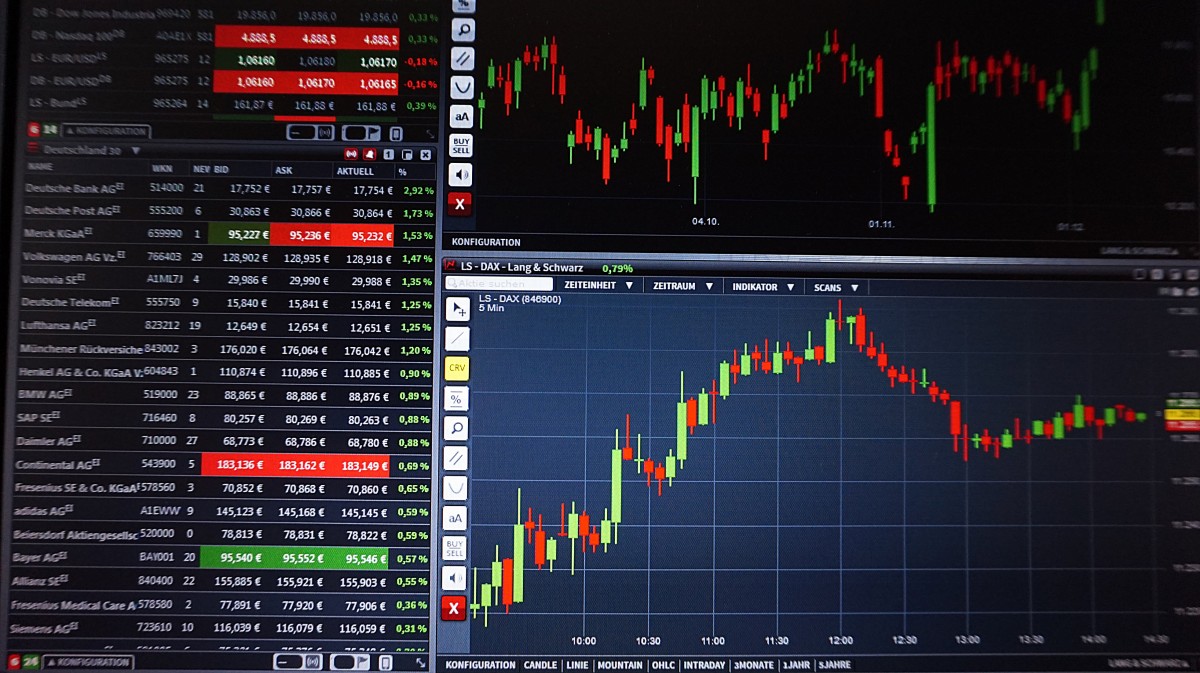 Kursussted:                  Asmildkloster Landbrugsskole                                      Asmildklostervej 1, 8800 Viborg. Introduktionsaften:    31. august 2022 kl. 19.00 – 21.30.Tilmelding til introduktionsaften senest 26.08.2022 påhttps://www.shareholders.dk/lokalforeningsarrangement/find-dig-selv-som-investorDato for afholdelse af kursus:Alle lektioner afholdes fra kl. 18.00 – 21.15.Lektion 1 afholdes 14. september 2022.Lektion 2 afholdes 28.  september 2022.                                     Lektion 3 afholdes 26. oktober 2022.Lektion 4 afholdes 16.november 2022.		Pris for alle 4 lektioner:            600 kr. pr. person.Prisen dækker deltagelse på alle 4 lektioner, samt forplejning i form af sandwich, vand og kaffe på kursusaftenerne.           Der er ikke mulighed for at deltage i enkelte lektioner.Holdstørrelse:  Max. 16 deltagere, efter først til mølle-princippet.Tilmelding:	   Sådan finder du vej som investor | Dansk Aktionærforening (shareholders.dk)Kurset veksler mellem teori og konkrete cases, hvor vi i fællesskab løser opgaver og drøfter problemstillinger. Alt sammen med udgangspunkt i konkrete aktier, og den aktuelle viden som er tilgængelig i praksis lige her og nu. På den måde omsætter vi teori til praksis som guider dig til at finde netop den investor, der passer til dig, som du kan fastholde og bygge videre på efter kurset.Målet ved slutningen af kurset er således at du er mere afklaret på hvordan din aktieportefølje bedst muligt kan sammensættes i forhold til dine investeringsmål og personlighed. Du får ligeledes hints til konkrete værktøjer, analysemetoder og informationssøgning som kan være dig en hjælp og fokus til dit arbejde med dine investeringer.	Gennem de fire lektioner, som kurset er programsat til, møder du andre personer, der ligesom dig ønsker at finde vej som investor. Der bliver således rig mulighed for at diskutere spændende emner og drage fordel af sparring med andre. Det åbner også for, at du efter kurset forsat kan holde kontakten til dine medkursister, hvis det ønskes.	Instruktør og inspirator Torben Udsen som har undervist på Dansk Aktionær Forenings Investorskole i mange år er underviser på alle 4 lektioner. KURSUSPROGRAM:Indholdet på kurset og de enkelte lektioner omfatter følgende emner:Lektion 1:    Kend dig selv som investorInvestorpsykologiPersonlighedInformationer, hvordan de findes og hvordan de brugesDet ”røde felt” og hvad gør du når det rammerMuligheder og mål du sætterLektion 2:   Lære aktiemarkedet at kendeHvorfor have aktier?Aktietyper – og hvordan de kendesInformationer og analyserHvad er en god aktieHvordan udvælges aktierLektion 3:    Strategi for dine aktierHvad er en strategi og hvad kan den bruges til?’Hvordan laves en strategi og hvordan følges den op?Strategi for hver af dine aktierVægtning og risikoLektion 4:    Arbejdsplan og handlingHvordan vil du arbejde med dine investeringer i fremtidenHvad vil du gøre?Hvornår vil du gøre det?Hvordan vil du gøre det?Evaluering:  Lær af dine fejl og kom godt videre										